от «15» 05 2020 г.                                                                                                    № 449Об утверждении Порядка подготовки к ведению и ведения гражданской обороны в муниципальном образовании «Город Мирный»Мирнинского района Республики Саха (Якутия)В соответствии с постановлением Правительства Российской Федерации от 26.11.2007 № 804 «Об утверждении Положения о гражданской обороне в Российской Федерации», приказом МЧС РФ от 14.11.2008 № 687
«Об утверждении Положения об организации и ведении гражданской обороны в муниципальных образованиях и организациях»: 1. Утвердить прилагаемый порядок подготовки к ведению и ведения гражданской обороны в муниципальном образовании «Город Мирный» Мирнинского района Республики Саха (Якутия).Рекомендовать руководителям организаций независимо от организационно-правовых форм организовать подготовку и принятие правовых актов, касающихся порядка подготовки к ведению и ведения гражданской обороны в подведомственных организациях.Признать утратившим силу Постановление городской Администрации от 08.07.2017 № 897 «Об утверждении Положения об организации и ведении гражданской обороны на территории МО «Город Мирный» Мирнинского района Республики Саха (Якутия)».Опубликовать настоящее Постановление в порядке, установленном Уставом МО «Город Мирный».5. Контроль исполнения настоящего Постановления оставляю за собой.И.о. Главы города 							            С.Ю. Медведь                                                                             Приложение                                                            к Постановлению городской Администрации                                                                                  от «____» _______2020 г. №_______ПОРЯДОКподготовки к ведению и ведения гражданской обороны в муниципальном образовании «Город Мирный» Мирнинского района Республики Саха (Якутия)1. Общие положения1.1. Настоящий Порядок подготовки к ведению и ведения гражданской обороны в муниципальном образовании «Город Мирный» Мирнинского района Республики Саха (Якутия) (далее – Порядок) разработан в соответствии с Федеральным законом от 12.02.1998 № 28-ФЗ «О гражданской обороне», постановлением Правительства Российской Федерации от 26.11.2007 № 804 «Об утверждении Положения о гражданской обороне в Российской Федерации» и определяет организацию и основные направления подготовки к ведению и ведения гражданской обороны (далее – ГО), а также основные мероприятия в области ГО.1.2. В соответствии с действующим законодательством в области ГО обеспечение мероприятий в области ГО возлагается на Главу МО «Город Мирный» Мирнинского района Республики Саха (Якутия).2. Полномочия органа местного самоуправления МО «Город Мирный» Мирнинского района Республики Саха (Якутия) в области ГО:2.1. Орган местного самоуправления МО «Город Мирный» самостоятельно в пределах границ поселения:- проводит мероприятия по гражданской обороне, разрабатывает и реализовывает планы гражданской обороны и защиты населения;- проводит подготовку населения в области гражданской обороны;- создает и поддерживает в состоянии постоянной готовности к использованию муниципальную систему оповещения населения об опасностях, возникающих при военных конфликтах или вследствие этих конфликтов, а также при чрезвычайных ситуациях природного и техногенного характера, защитные сооружения и другие объекты гражданской обороны;- проводит мероприятия по подготовке к эвакуации населения, материальных и культурных ценностей в безопасные районы;- проводит первоочередные мероприятия по поддержанию устойчивого функционирования организаций в военное время;- создает и содержит в целях гражданской обороны запасы продовольствия, медицинских средств индивидуальной защиты и иных средств;- обеспечивает своевременное оповещение населения, в том числе экстренное оповещение населения, об опасностях, возникающих при военных конфликтах или вследствие этих конфликтов, а также при чрезвычайных ситуациях природного и техногенного характера;- в пределах своих полномочий создает и поддерживает в состоянии готовности силы и средства гражданской обороны, необходимые для решения вопросов местного значения;- определяет перечень организаций, обеспечивающих выполнение мероприятий местного уровня по гражданской обороне.2.2. Глава МО «Город Мирный» в пределах своей компетенции:- осуществляет руководство ГО в пределах границ поселения;- обеспечивает согласованное функционирование и взаимодействие организаций при решении задач и (или) выполнении мероприятий в области ГО в пределах границ поселения;- утверждает (определяет) состав комиссий и коллегиальных органов, создаваемых в целях организации выполнения мероприятий в области ГО и порядок их деятельности;- принимает правовые акты в области организации и ведения ГО;- утверждает перечень организаций, создающих нештатные аварийно-спасательные формирования (далее – НАСФ);- контролирует решение задач и выполнение мероприятий в области ГО в пределах границ поселения;- осуществляет иные полномочия в сфере руководства ГО в пределах границ поселения в соответствии с действующим законодательством.2.3. Представительный орган МО «Город Мирный» Мирнинского района Республики Саха (Якутия) в пределах своей компетенции:- осуществляет законодательное регулирование в области организации и ведения ГО в пределах границ поселения;- утверждает в составе бюджета МО «Город Мирный» Мирнинского района Республики Саха (Якутия) на соответствующий финансовый год финансовые средства на реализацию мероприятий в области ГО;- одобряет целевые программы МО «Город Мирный» Мирнинского района Республики Саха (Якутия) в области ГО;- при необходимости проводит слушания по вопросам состояния ГО на территории поселения;- осуществляет иные полномочия в сфере организации и ведения ГО, установленные действующим законодательством.2.4. Организации, находящиеся в пределах административных границ МО «Город Мирный», в пределах возложенных полномочий и в порядке, установленном действующим законодательством:- планируют и организуют проведение мероприятий в области ГО;- проводят мероприятия по поддержанию своего устойчивого функционирования в военное время;- осуществляют подготовку  своих работников в области ГО;- создают и содержат в целях ГО запасы материально-технических, продовольственных, медицинских и иных средств.Организации, отнесенные в установленном порядке к категориям по гражданской обороне, создают и поддерживают в состоянии готовности нештатные формирования по обеспечению выполнения мероприятий по гражданской обороне.Организации, эксплуатирующие опасные производственные объекты I и II классов опасности, особо радиационно опасные и ядерно опасные производства и объекты, гидротехнические сооружения чрезвычайно высокой опасности и гидротехнические сооружения высокой опасности, за исключением организаций, не имеющих мобилизационных заданий (заказов) и не входящих в перечень организаций, обеспечивающих выполнение мероприятий по гражданской обороне федерального органа исполнительной власти, и организаций, обеспечивающих выполнение мероприятий регионального и местного уровней по гражданской обороне, создают и поддерживают в состоянии готовности нештатные аварийно-спасательные формирования.Типовой порядок создания нештатных формирований по обеспечению выполнения мероприятий по гражданской обороне определяется федеральным органом исполнительной власти, уполномоченным на решение задач в области гражданской обороны.Организации, эксплуатирующие опасные производственные объекты I и II классов опасности, особо радиационно опасные и ядерно опасные производства и объекты, последствия аварий на которых могут причинять вред жизни и здоровью населения, проживающего или осуществляющего хозяйственную деятельность в зонах воздействия поражающих факторов за пределами их территорий, гидротехнические сооружения чрезвычайно высокой опасности и гидротехнические сооружения высокой опасности, создают и поддерживают в состоянии готовности локальные системы оповещения.3. Мероприятия в области ГО:3.1. Мероприятия в области ГО на территории поселения осуществляются в соответствии с действующим законодательством и настоящим Порядком.3.2. Орган местного самоуправления МО «Город Мирный» Мирнинского района Республики Саха (Якутия) в целях решения задач в области гражданской обороны планируют и осуществляют следующие основные мероприятия:3.2.1. По подготовке населения в области гражданской обороны:а) разработка с учетом особенностей поселения и на основе примерных программ, утвержденных органом исполнительной власти Республики Саха (Якутия), примерных программ подготовки работающего населения, должностных лиц и работников гражданской обороны, личного состава формирований и служб поселения;б) организация и подготовка населения г. Мирного к защите от опасностей, возникающих при военных конфликтах или вследствие этих конфликтов, а также при возникновении чрезвычайных ситуаций природного и техногенного характера;в) подготовка личного состава формирований и служб поселения;г) проведение учений и тренировок по гражданской обороне;д) организационно-методическое руководство и контроль за подготовкой работников, личного состава формирований и служб организаций, находящихся на территории поселения;е) создание, оснащение курсов гражданской обороны и учебно-консультационных пунктов по гражданской обороне и организация их деятельности, а также обеспечение повышения квалификации должностных лиц и работников гражданской обороны Администрации МО «Город Мирный» Мирнинского района Республики Саха (Якутия) в образовательных учреждениях дополнительного профессионального образования, имеющих соответствующую лицензию;ж) пропаганда знаний в области гражданской обороны.3.2.2. По оповещению населения об опасностях, возникающих при военных конфликтах или вследствие этих конфликтов, а также при возникновении чрезвычайных ситуаций природного и техногенного характера:а) поддержание в состоянии постоянной готовности системы централизованного оповещения населения, осуществление ее реконструкции и модернизации;б) установка специализированных технических средств оповещения и информирования населения в местах массового пребывания людей;в) комплексное использование средств единой сети электросвязи Российской Федерации, сетей и средств радио-, проводного и телевизионного вещания и других технических средств передачи информации;г) сбор информации в области гражданской обороны и обмен ею.3.2.3. По эвакуации населения, материальных и культурных ценностей в безопасные районы:а) организация планирования, подготовки и проведения мероприятий по эвакуации населения, материальных и культурных ценностей в безопасные районы из зон возможных опасностей, а также рассредоточение работников организаций, продолжающих свою деятельность в военное время, и работников организаций, обеспечивающих выполнение мероприятий по гражданской обороне в зонах возможных опасностей;б) подготовка безопасных районов для размещения населения, материальных и культурных ценностей, подлежащих эвакуации;в) создание и организация деятельности эвакуационных органов, а также подготовка их личного состава.3.2.4. По предоставлению населению средств индивидуальной и коллективной защиты:а) сохранение, поддержание в состоянии постоянной готовности к использованию по предназначению и техническое обслуживание защитных сооружений гражданской обороны и их технических систем;б) разработка планов наращивания инженерной защиты территорий, отнесенных в установленном порядке к группам по гражданской обороне;в) приспособление в мирное время и при переводе гражданской обороны с мирного на военное время заглубленных помещений и других сооружений подземного пространства для укрытия населения;г) планирование и организация строительства недостающих защитных сооружений гражданской обороны в военное время;д) обеспечение укрытия населения в защитных сооружениях гражданской обороны, заглубленных помещениях и других сооружениях подземного пространства;е) накопление, хранение, освежение и использование по предназначению средств индивидуальной защиты населения;ж) обеспечение выдачи населению средств индивидуальной защиты и предоставления средств коллективной защиты в установленные сроки;3.2.5. По световой и другим видам маскировки:а) определение перечня объектов, подлежащих маскировке;б) разработка планов осуществления комплексной маскировки территорий, отнесенных в установленном порядке к группам по гражданской обороне;в) создание и поддержание в состоянии постоянной готовности к использованию по предназначению запасов материально-технических средств, необходимых для проведения мероприятий по световой и другим видам маскировки;г) проведение инженерно-технических мероприятий по уменьшению демаскирующих признаков территорий, отнесенных в установленном порядке к группам по гражданской обороне.3.2.6. По проведению аварийно-спасательных и других неотложных работ в случае возникновения опасностей для населения при военных конфликтах или вследствие этих конфликтов, а также при чрезвычайных ситуациях природного и техногенного характера:а) создание, оснащение и подготовка необходимых сил и средств гражданской обороны и единой государственной системы предупреждения и ликвидации чрезвычайных ситуаций для проведения аварийно-спасательных и других неотложных работ, а также планирование их действий;б) создание и поддержание в состоянии постоянной готовности к использованию по предназначению запасов материально-технических, продовольственных, медицинских и иных средств для всестороннего обеспечения аварийно-спасательных и других неотложных работ.3.2.7. По первоочередному жизнеобеспечению населения, пострадавшего при военных конфликтах или вследствие этих конфликтов, а также при чрезвычайных ситуациях природного и техногенного характера:а) планирование и организация основных видов первоочередного жизнеобеспечения населения;б) создание и поддержание в состоянии постоянной готовности к использованию по предназначению запасов материально-технических, продовольственных, медицинских и иных средств;в) нормированное снабжение населения продовольственными и непродовольственными товарами;г) предоставление населению коммунально-бытовых услуг;д) проведение санитарно-гигиенических и противоэпидемических мероприятий среди пострадавшего населения;е) проведение лечебно-эвакуационных мероприятий;ж) развертывание необходимой лечебной базы в безопасном районе, организация ее энерго- и водоснабжения;з) оказание населению первой помощи;и) определение численности населения, оставшегося без жилья;к) инвентаризация сохранившегося и оценка состояния поврежденного жилого фонда, определение возможности его использования для размещения пострадавшего населения;л) размещение пострадавшего населения в домах отдыха, пансионатах и других оздоровительных учреждениях, временных жилищах (сборных домах, палатках, землянках и т.п.), а также подселение его на площади сохранившегося жилого фонда;м) предоставление населению информационно-психологической поддержки.3.2.8. По борьбе с пожарами, возникшими при военных конфликтах или вследствие этих конфликтов:а) создание и организация деятельности временной муниципальной пожарной охраны, организация ее подготовки в области гражданской обороны и взаимодействия с другими видами пожарной охраны;б) организация тушения пожаров в районах проведения аварийно-спасательных и других неотложных работ и в организациях, отнесенных в установленном порядке к категориям по гражданской обороне, в военное время;в) заблаговременное создание запасов химических реагентов для тушения пожаров.3.2.9. По обнаружению и обозначению районов, подвергшихся радиоактивному, химическому, биологическому и иному заражению (загрязнению):а) введение режимов радиационной защиты на территориях, подвергшихся радиоактивному загрязнению;б) совершенствование методов и технических средств мониторинга состояния радиационной, химической, биологической обстановки, в том числе оценка степени зараженности и загрязнения продовольствия и объектов окружающей среды радиоактивными, химическими и биологическими веществами.3.2.10. По санитарной обработке населения, обеззараживанию зданий и сооружений, специальной обработке техники и территорий:а) заблаговременное создание запасов дезактивирующих, дегазирующих и дезинфицирующих веществ и растворов;б) создание и оснащение сил по проведению санитарной обработки населения, обеззараживания зданий и сооружений, специальной обработки техники и территорий, подготовка их в области гражданской обороны;в) организация проведения мероприятий по санитарной обработке населения, обеззараживанию зданий и сооружений, специальной обработке техники и территорий.3.2.11. По восстановлению и поддержанию порядка в районах, пострадавших при военных конфликтах или вследствие этих конфликтов, а также вследствие чрезвычайных ситуаций природного и техногенного характера и террористических акций:а) создание и оснащение сил временной охраны общественного порядка, подготовка их в области гражданской обороны;б) восстановление и охрана общественного порядка, обеспечение безопасности дорожного движения на маршрутах выдвижения сил гражданской обороны и эвакуации населения;в) обеспечение беспрепятственного передвижения сил гражданской обороны для проведения аварийно-спасательных и других неотложных работ;г) осуществление пропускного режима и поддержание общественного порядка в очагах поражения;д) усиление охраны объектов, подлежащих обязательной охране органами внутренних дел, имущества юридических и физических лиц по договорам, принятие мер по охране имущества, оставшегося без присмотра.3.2.12. По вопросам срочного восстановления функционирования необходимых коммунальных служб в военное время:а) обеспечение готовности коммунальных служб к работе в условиях военного времени, планирование их действий;б) создание запасов оборудования и запасных частей для ремонта поврежденных систем газо-, энерго-, водоснабжения, водоотведения и канализации;в) создание и подготовка резерва мобильных средств для очистки, опреснения и транспортировки воды;г) создание на водопроводных станциях необходимых запасов реагентов, реактивов, консервантов и дезинфицирующих средств;д) создание запасов резервуаров и емкостей, сборно-разборных трубопроводов, мобильных резервных и автономных источников энергии, оборудования и технических средств для организации коммунального снабжения населения.3.2.13. По срочному захоронению трупов в военное время:а) заблаговременное, в мирное время, определение мест возможных захоронений;б) создание, подготовка и обеспечение готовности сил и средств гражданской обороны для обеспечения мероприятий по захоронению трупов, в том числе на базе специализированных ритуальных организаций;в) оборудование мест погребения (захоронения) тел (останков) погибших;г) организация работ по поиску тел, фиксированию мест их обнаружения, извлечению и первичной обработке погибших, опознанию и документированию, перевозке и захоронению погибших;д) организация санитарно-эпидемиологического надзора.3.2.14. По обеспечению устойчивости функционирования организаций, необходимых для выживания населения при военных конфликтах или вследствие этих конфликтов, а также при чрезвычайных ситуациях природного и техногенного характера:а) создание и организация работы в мирное и военное время комиссий по вопросам повышения устойчивости функционирования объектов экономики;б) рациональное размещение объектов экономики и инфраструктуры, а также средств производства в соответствии с требованиями строительных норм и правил осуществления инженерно-технических мероприятий гражданской обороны;в) разработка и реализация в мирное и военное время инженерно-технических мероприятий гражданской обороны, в том числе в проектах строительства;г) планирование, подготовка и проведение аварийно-спасательных и других неотложных работ на объектах экономики, продолжающих работу в военное время;д) заблаговременное создание запасов материально-технических, продовольственных, медицинских и иных средств, необходимых для восстановления производственного процесса;е) создание страхового фонда документации;ж) повышение эффективности защиты производственных фондов при воздействии на них современных средств поражения.3.2.15. По вопросам обеспечения постоянной готовности сил и средств гражданской обороны:а) создание и оснащение сил гражданской обороны современными техникой и оборудованием;б) подготовка сил гражданской обороны к действиям, проведение учений и тренировок по гражданской обороне;в) планирование действий сил гражданской обороны;д) определение порядка взаимодействия и привлечения сил и средств гражданской обороны, а также всестороннее обеспечение их действий;4. Подготовка к ведению и ведение гражданской обороны на территории г. Мирного.4.1. Мероприятия по гражданской обороне организуются в рамках подготовки к ведению и ведения ГО.4.2. Подготовка к ведению гражданской обороны заключается в заблаговременном выполнении мероприятий по подготовке к защите населения, материальных и культурных ценностей от опасностей, возникающих при военных конфликтах или вследствие этих конфликтов, а также при возникновении чрезвычайных ситуаций природного и техногенного характера и осуществляется на основании годовых планов, предусматривающих основные мероприятия по вопросам гражданской обороны, предупреждения и ликвидации чрезвычайных ситуаций (далее - план основных мероприятий) муниципального образования.4.3. План основных мероприятий муниципального образования «Город Мирный» Мирнинского района Республики Саха (Якутия) на год разрабатывается отделом по гражданской обороне и чрезвычайным ситуациям Администрации муниципального образования «Город Мирный» Мирнинского района Республики Саха (Якутия) и согласовывается с Главным управлением МЧС России по Республике Саха (Якутия).Планирование основных мероприятий по подготовке к ведению и ведения гражданской обороны производится с учетом всесторонней оценки обстановки, которая может сложиться на территории муниципального образования в результате применения современных средств поражения при военных конфликтах или вследствие этих конфликтов, а также в результате возможных террористических актов и чрезвычайных ситуаций природного и техногенного характера.4.4. Ведение гражданской обороны на муниципальном уровне осуществляется на основе планов гражданской обороны и защиты населения муниципального образования и заключается в выполнении мероприятий по защите населения, материальных и культурных ценностей на территории муниципального образования от опасностей, возникающих при военных конфликтах или вследствие этих конфликтов, а также при возникновении чрезвычайных ситуаций природного и техногенного характера.4.5. Планы гражданской обороны и защиты населения (планы гражданской обороны) определяют объем, организацию, порядок обеспечения, способы и сроки выполнения мероприятий по приведению гражданской обороны и ликвидации чрезвычайных ситуаций природного и техногенного характера в военное время.Выполнение мероприятий по гражданской обороне и ликвидации чрезвычайных ситуаций природного и техногенного характера в мирное время осуществляется в соответствии с планами действий по предупреждению и ликвидации чрезвычайных ситуаций.4.5.1. Обеспечение выполнения мероприятий по гражданской обороне осуществляется органами управления, силами и средствами гражданской обороны и единой государственной системы предупреждения и ликвидации чрезвычайных ситуаций.Орган местного самоуправления определяет перечень организаций, обеспечивающих выполнение мероприятий по гражданской обороне местного уровня.4.6. Органы местного самоуправления в целях решения задач в области гражданской обороны в соответствии с полномочиями в области гражданской обороны создают и содержат силы, средства, объекты гражданской обороны, запасы материально-технических, продовольственных, медицинских и иных средств, планируют и осуществляют мероприятия по гражданской обороне.4.7. Силы гражданской обороны в мирное время могут привлекаться для участия в мероприятиях по предупреждению и ликвидации чрезвычайных ситуаций природного и техногенного характера.Решение о привлечении в мирное время сил и средств гражданской обороны для ликвидации последствий чрезвычайных ситуаций принимает руководитель гражданской обороны органа местного самоуправления или организации в отношении созданных ими сил гражданской обороны._____________________________________________________________________АДМИНИСТРАЦИЯМУНИЦИПАЛЬНОГО ОБРАЗОВАНИЯ«Город Мирный»МИРНИНСКОГО РАЙОНАПОСТАНОВЛЕНИЕ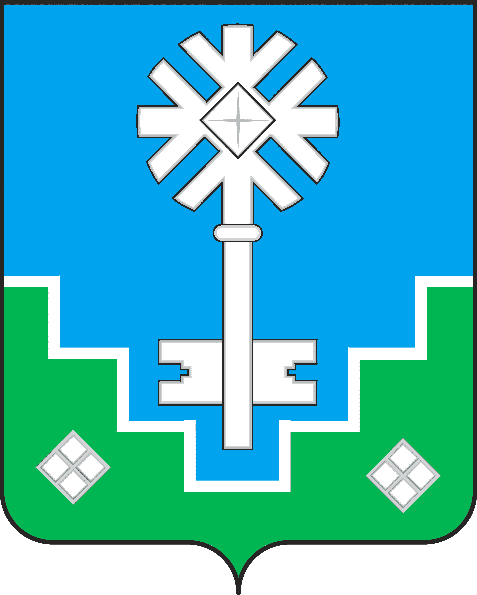 МИИРИНЭЙ ОРОЙУОНУН«Мииринэй куорат»МУНИЦИПАЛЬНАЙ ТЭРИЛЛИИ ДЬАhАЛТАТАУУРААХ